Apfelrösti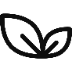 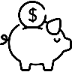 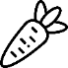 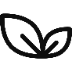 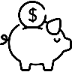 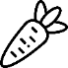 Nach einem Rezept von migusto Für 25 Personen19StckÄpfel, z.B. BraeburnSamt Schale vierteln, entkernen und in Schnitze schneiden. 19ELWeinbeerenMit Rosinen, Apfel- und Zitronensaft, Zucker und Zimtstange aufkochen. 6.25dlApfelsaft oder Wasser6.5ELZitronensaft12.5ELZucker6Zimtstangen Ca. 5 Minuten zugedeckt knapp weichköcheln lassen. Zimtstange herausnehmen. 2.5kgBrot vom VortagIn Würfel schneiden.12.5ELBratbutter In Pfanne erhitzen, Brotwürfel darin goldbraun rösten. Apfelkompott dazugeben und kurz weiterbraten, bis die Flüssigkeit verdampft ist. Zimtzucker BestreuenVariante: Variante: Zöliakie: glutenfreies Brot verwenden Vegan: Margarine statt Bratbutter verwenden Zöliakie: glutenfreies Brot verwenden Vegan: Margarine statt Bratbutter verwenden 